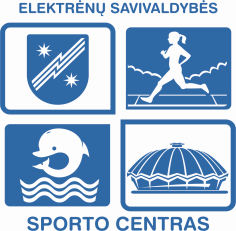 2021 M. BIRŽELIO MĖN. VEIKLOS PLANAS                        TVIRTINU								                                                      Sporto centro							                                                                   direktorius			Alfredas Antanas VainauskasEil. NrData /laikasPavadiniams AtsakingasDalyviai (gimimo metai)VietaKita informacijaRezultatas1.2021.06.01Vaikų LT čempionatasI. Ivoškienė, R. Voronkova12 dal.2008 ir jaunesniVilniusLengvoji atletika2.2021.06.03Dzukijos taurėI. Ivoškienė, R. Voronkova15 dal.2004-2007 g.m.AlytusLengvoji atletika3.2021.06.11-13Visagino pirmenybėsO.Manomaitis7 dal.2001-2007 g.m.VisaginasB/K irklavimas4.2021.06.15/16Sūduvos taurėI. Ivoškienė, R. Voronkova10 dal.2003 ir jaunesniMarijampolėLengvoji atletika5.2021.06.25/26LT čempionatasValatkevičius3 dal.2001-2002 g.m.PalangaLengvoji atletika